UNIVERSIDAD DISTRITAL FRANCISCO JOSÉ DE CALDASSYLLABUSPROYECTO CURRICULAR:UNIVERSIDAD DISTRITAL FRANCISCO JOSÉ DE CALDASSYLLABUSPROYECTO CURRICULAR:UNIVERSIDAD DISTRITAL FRANCISCO JOSÉ DE CALDASSYLLABUSPROYECTO CURRICULAR: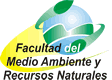 NOMBRE DEL DOCENTE:  NOMBRE DEL DOCENTE:  NOMBRE DEL DOCENTE:  NOMBRE DEL DOCENTE:  NOMBRE DEL DOCENTE:  NOMBRE DEL DOCENTE:  ESPACIO ACADÉMICO: ESPACIO ACADÉMICO: ESPACIO ACADÉMICO: CÓDIGO:CÓDIGO:CÓDIGO:Obligatorio (    ) : Básico (    ) Complementario (    ) Electivo (    ) : Intrínsecas (    ) Extrínsecas  (    )Obligatorio (    ) : Básico (    ) Complementario (    ) Electivo (    ) : Intrínsecas (    ) Extrínsecas  (    )Obligatorio (    ) : Básico (    ) Complementario (    ) Electivo (    ) : Intrínsecas (    ) Extrínsecas  (    )CÓDIGO:CÓDIGO:CÓDIGO:NUMERO DE ESTUDIANTES:NUMERO DE ESTUDIANTES:NUMERO DE ESTUDIANTES:GRUPO: GRUPO: GRUPO: NÚMERO DE CREDITOS:NÚMERO DE CREDITOS:NÚMERO DE CREDITOS:NÚMERO DE CREDITOS:NÚMERO DE CREDITOS:NÚMERO DE CREDITOS:TIPO DE CURSO:      TEÓRICO          PRÁCTICO           TEO-PRACAlternativas metodológicas:Clase Magistral (    ), Seminario (    ), Seminario – Taller (    ), Taller (   ), Prácticas (    ), Proyectos tutoriados (   ), Otro: _____________________TIPO DE CURSO:      TEÓRICO          PRÁCTICO           TEO-PRACAlternativas metodológicas:Clase Magistral (    ), Seminario (    ), Seminario – Taller (    ), Taller (   ), Prácticas (    ), Proyectos tutoriados (   ), Otro: _____________________TIPO DE CURSO:      TEÓRICO          PRÁCTICO           TEO-PRACAlternativas metodológicas:Clase Magistral (    ), Seminario (    ), Seminario – Taller (    ), Taller (   ), Prácticas (    ), Proyectos tutoriados (   ), Otro: _____________________TIPO DE CURSO:      TEÓRICO          PRÁCTICO           TEO-PRACAlternativas metodológicas:Clase Magistral (    ), Seminario (    ), Seminario – Taller (    ), Taller (   ), Prácticas (    ), Proyectos tutoriados (   ), Otro: _____________________TIPO DE CURSO:      TEÓRICO          PRÁCTICO           TEO-PRACAlternativas metodológicas:Clase Magistral (    ), Seminario (    ), Seminario – Taller (    ), Taller (   ), Prácticas (    ), Proyectos tutoriados (   ), Otro: _____________________TIPO DE CURSO:      TEÓRICO          PRÁCTICO           TEO-PRACAlternativas metodológicas:Clase Magistral (    ), Seminario (    ), Seminario – Taller (    ), Taller (   ), Prácticas (    ), Proyectos tutoriados (   ), Otro: _____________________HORARIO:HORARIO:HORARIO:HORARIO:HORARIO:HORARIO:DIAHORASSALONSALONSALONSALONI. JUSTIFICACIÓN DEL ESPACIO ACADÉMICO (El ¿Por Qué?)I. JUSTIFICACIÓN DEL ESPACIO ACADÉMICO (El ¿Por Qué?)I. JUSTIFICACIÓN DEL ESPACIO ACADÉMICO (El ¿Por Qué?)I. JUSTIFICACIÓN DEL ESPACIO ACADÉMICO (El ¿Por Qué?)I. JUSTIFICACIÓN DEL ESPACIO ACADÉMICO (El ¿Por Qué?)I. JUSTIFICACIÓN DEL ESPACIO ACADÉMICO (El ¿Por Qué?)En el Currículo y en el área a que pertenece del plan de estudios (¿Cómo se relaciona este espacio académico con los demás epacios académicos del área? ¿Qué competencias se intentarán formar en los estudiantes?) se recomienda ir más allá de justificaciones en el campo disciplinar haciéndo también alusión a las justificaciones pedagógicas y didácticas. En el Currículo y en el área a que pertenece del plan de estudios (¿Cómo se relaciona este espacio académico con los demás epacios académicos del área? ¿Qué competencias se intentarán formar en los estudiantes?) se recomienda ir más allá de justificaciones en el campo disciplinar haciéndo también alusión a las justificaciones pedagógicas y didácticas. En el Currículo y en el área a que pertenece del plan de estudios (¿Cómo se relaciona este espacio académico con los demás epacios académicos del área? ¿Qué competencias se intentarán formar en los estudiantes?) se recomienda ir más allá de justificaciones en el campo disciplinar haciéndo también alusión a las justificaciones pedagógicas y didácticas. En el Currículo y en el área a que pertenece del plan de estudios (¿Cómo se relaciona este espacio académico con los demás epacios académicos del área? ¿Qué competencias se intentarán formar en los estudiantes?) se recomienda ir más allá de justificaciones en el campo disciplinar haciéndo también alusión a las justificaciones pedagógicas y didácticas. En el Currículo y en el área a que pertenece del plan de estudios (¿Cómo se relaciona este espacio académico con los demás epacios académicos del área? ¿Qué competencias se intentarán formar en los estudiantes?) se recomienda ir más allá de justificaciones en el campo disciplinar haciéndo también alusión a las justificaciones pedagógicas y didácticas. En el Currículo y en el área a que pertenece del plan de estudios (¿Cómo se relaciona este espacio académico con los demás epacios académicos del área? ¿Qué competencias se intentarán formar en los estudiantes?) se recomienda ir más allá de justificaciones en el campo disciplinar haciéndo también alusión a las justificaciones pedagógicas y didácticas. II. PROGRAMACION DEL CONTENIDO (El ¿Qué Enseñar?)II. PROGRAMACION DEL CONTENIDO (El ¿Qué Enseñar?)II. PROGRAMACION DEL CONTENIDO (El ¿Qué Enseñar?)II. PROGRAMACION DEL CONTENIDO (El ¿Qué Enseñar?)II. PROGRAMACION DEL CONTENIDO (El ¿Qué Enseñar?)II. PROGRAMACION DEL CONTENIDO (El ¿Qué Enseñar?)OBJETIVO GENERALOBJETIVO GENERALOBJETIVO GENERALOBJETIVO GENERALOBJETIVO GENERALOBJETIVO GENERALBasta plantear un sólo objetivo, en lo posibleBasta plantear un sólo objetivo, en lo posibleBasta plantear un sólo objetivo, en lo posibleBasta plantear un sólo objetivo, en lo posibleBasta plantear un sólo objetivo, en lo posibleBasta plantear un sólo objetivo, en lo posibleOBJETIVOS ESPECÍFICOSOBJETIVOS ESPECÍFICOSOBJETIVOS ESPECÍFICOSOBJETIVOS ESPECÍFICOSOBJETIVOS ESPECÍFICOSOBJETIVOS ESPECÍFICOSSe recomienda plantear un objetivo por cada unidad didáctica de trabajoSe recomienda plantear un objetivo por cada unidad didáctica de trabajoSe recomienda plantear un objetivo por cada unidad didáctica de trabajoSe recomienda plantear un objetivo por cada unidad didáctica de trabajoSe recomienda plantear un objetivo por cada unidad didáctica de trabajoSe recomienda plantear un objetivo por cada unidad didáctica de trabajoCOMPETENCIAS DE FORMACIÓN:COMPETENCIAS DE FORMACIÓN:COMPETENCIAS DE FORMACIÓN:COMPETENCIAS DE FORMACIÓN:COMPETENCIAS DE FORMACIÓN:COMPETENCIAS DE FORMACIÓN:En la Universidad Distrital, los syllabus se diseñan teniendo en cuenta las competencias establecidas en el acuerdo 09 de 2006 del Consejo Académico, a saber: competencias básicas, laborales, ciudadanas. Aunque, teniendo en cuenta que, a nivel general,  estas competencias están orientadas hacia la Educación Secundaria y no hacia la Educación Superior, se sugiere que el Syllabus sea diseñado con base en las Competencias Tuning-Europa, competencias que se han venido desarrollando en América Latina.Las competencias se integran en estándares mínimos de calidad que permitan las transferencias y homologaciones.En la Universidad Distrital, los syllabus se diseñan teniendo en cuenta las competencias establecidas en el acuerdo 09 de 2006 del Consejo Académico, a saber: competencias básicas, laborales, ciudadanas. Aunque, teniendo en cuenta que, a nivel general,  estas competencias están orientadas hacia la Educación Secundaria y no hacia la Educación Superior, se sugiere que el Syllabus sea diseñado con base en las Competencias Tuning-Europa, competencias que se han venido desarrollando en América Latina.Las competencias se integran en estándares mínimos de calidad que permitan las transferencias y homologaciones.En la Universidad Distrital, los syllabus se diseñan teniendo en cuenta las competencias establecidas en el acuerdo 09 de 2006 del Consejo Académico, a saber: competencias básicas, laborales, ciudadanas. Aunque, teniendo en cuenta que, a nivel general,  estas competencias están orientadas hacia la Educación Secundaria y no hacia la Educación Superior, se sugiere que el Syllabus sea diseñado con base en las Competencias Tuning-Europa, competencias que se han venido desarrollando en América Latina.Las competencias se integran en estándares mínimos de calidad que permitan las transferencias y homologaciones.En la Universidad Distrital, los syllabus se diseñan teniendo en cuenta las competencias establecidas en el acuerdo 09 de 2006 del Consejo Académico, a saber: competencias básicas, laborales, ciudadanas. Aunque, teniendo en cuenta que, a nivel general,  estas competencias están orientadas hacia la Educación Secundaria y no hacia la Educación Superior, se sugiere que el Syllabus sea diseñado con base en las Competencias Tuning-Europa, competencias que se han venido desarrollando en América Latina.Las competencias se integran en estándares mínimos de calidad que permitan las transferencias y homologaciones.En la Universidad Distrital, los syllabus se diseñan teniendo en cuenta las competencias establecidas en el acuerdo 09 de 2006 del Consejo Académico, a saber: competencias básicas, laborales, ciudadanas. Aunque, teniendo en cuenta que, a nivel general,  estas competencias están orientadas hacia la Educación Secundaria y no hacia la Educación Superior, se sugiere que el Syllabus sea diseñado con base en las Competencias Tuning-Europa, competencias que se han venido desarrollando en América Latina.Las competencias se integran en estándares mínimos de calidad que permitan las transferencias y homologaciones.En la Universidad Distrital, los syllabus se diseñan teniendo en cuenta las competencias establecidas en el acuerdo 09 de 2006 del Consejo Académico, a saber: competencias básicas, laborales, ciudadanas. Aunque, teniendo en cuenta que, a nivel general,  estas competencias están orientadas hacia la Educación Secundaria y no hacia la Educación Superior, se sugiere que el Syllabus sea diseñado con base en las Competencias Tuning-Europa, competencias que se han venido desarrollando en América Latina.Las competencias se integran en estándares mínimos de calidad que permitan las transferencias y homologaciones.PROGRAMA SINTÉTICO:El Syllabus intenta ser un mecanismo investigativo del microcurrículo para cada espacio académico. Se constituye en una alternativa a los currículos espontaneístas y enciclopédicos. Esta opción apunta a un currículo profundo y transversal que permita la formación de estudiantes en competencias (actividades, habilidades, valores para desempeños en un saber hacer en el contexto del mundo de la vida y del trabajo).Cada unidad didáctica debe estar acompañada de preguntas de investigación que se resolveran con los estudiantes.El diseño de los contenidos se hará en torno a tres o cuatro unidades. Cada unidad didáctica debe explicitar los contenidos conceptuales, procedimentales y actitudinales que sirvan de base para formar competencias.PROGRAMA SINTÉTICO:El Syllabus intenta ser un mecanismo investigativo del microcurrículo para cada espacio académico. Se constituye en una alternativa a los currículos espontaneístas y enciclopédicos. Esta opción apunta a un currículo profundo y transversal que permita la formación de estudiantes en competencias (actividades, habilidades, valores para desempeños en un saber hacer en el contexto del mundo de la vida y del trabajo).Cada unidad didáctica debe estar acompañada de preguntas de investigación que se resolveran con los estudiantes.El diseño de los contenidos se hará en torno a tres o cuatro unidades. Cada unidad didáctica debe explicitar los contenidos conceptuales, procedimentales y actitudinales que sirvan de base para formar competencias.PROGRAMA SINTÉTICO:El Syllabus intenta ser un mecanismo investigativo del microcurrículo para cada espacio académico. Se constituye en una alternativa a los currículos espontaneístas y enciclopédicos. Esta opción apunta a un currículo profundo y transversal que permita la formación de estudiantes en competencias (actividades, habilidades, valores para desempeños en un saber hacer en el contexto del mundo de la vida y del trabajo).Cada unidad didáctica debe estar acompañada de preguntas de investigación que se resolveran con los estudiantes.El diseño de los contenidos se hará en torno a tres o cuatro unidades. Cada unidad didáctica debe explicitar los contenidos conceptuales, procedimentales y actitudinales que sirvan de base para formar competencias.PROGRAMA SINTÉTICO:El Syllabus intenta ser un mecanismo investigativo del microcurrículo para cada espacio académico. Se constituye en una alternativa a los currículos espontaneístas y enciclopédicos. Esta opción apunta a un currículo profundo y transversal que permita la formación de estudiantes en competencias (actividades, habilidades, valores para desempeños en un saber hacer en el contexto del mundo de la vida y del trabajo).Cada unidad didáctica debe estar acompañada de preguntas de investigación que se resolveran con los estudiantes.El diseño de los contenidos se hará en torno a tres o cuatro unidades. Cada unidad didáctica debe explicitar los contenidos conceptuales, procedimentales y actitudinales que sirvan de base para formar competencias.PROGRAMA SINTÉTICO:El Syllabus intenta ser un mecanismo investigativo del microcurrículo para cada espacio académico. Se constituye en una alternativa a los currículos espontaneístas y enciclopédicos. Esta opción apunta a un currículo profundo y transversal que permita la formación de estudiantes en competencias (actividades, habilidades, valores para desempeños en un saber hacer en el contexto del mundo de la vida y del trabajo).Cada unidad didáctica debe estar acompañada de preguntas de investigación que se resolveran con los estudiantes.El diseño de los contenidos se hará en torno a tres o cuatro unidades. Cada unidad didáctica debe explicitar los contenidos conceptuales, procedimentales y actitudinales que sirvan de base para formar competencias.PROGRAMA SINTÉTICO:El Syllabus intenta ser un mecanismo investigativo del microcurrículo para cada espacio académico. Se constituye en una alternativa a los currículos espontaneístas y enciclopédicos. Esta opción apunta a un currículo profundo y transversal que permita la formación de estudiantes en competencias (actividades, habilidades, valores para desempeños en un saber hacer en el contexto del mundo de la vida y del trabajo).Cada unidad didáctica debe estar acompañada de preguntas de investigación que se resolveran con los estudiantes.El diseño de los contenidos se hará en torno a tres o cuatro unidades. Cada unidad didáctica debe explicitar los contenidos conceptuales, procedimentales y actitudinales que sirvan de base para formar competencias.III. ESTRATEGIAS (El Cómo?)III. ESTRATEGIAS (El Cómo?)III. ESTRATEGIAS (El Cómo?)III. ESTRATEGIAS (El Cómo?)III. ESTRATEGIAS (El Cómo?)III. ESTRATEGIAS (El Cómo?)MetodologíasCentrada en núcleos conceptuales y en pequeños proyectos de investigación.  Explicitar el tipo de metodología usada. Cada unidad didáctica requiere determinar las ideas previas de los estudiantes, y trabajar por ejemplo, en torno a la resolución de pequeños proyectos de investigación). Aunque no se intenta únicamente enseñar a los estudiantes la metodología científica de cada disciplina implicada, si se recomienda seguir los procedimientos que siguen los investigadores de las disciplinas científicas e ingenieriles para resolver problemas similares.MetodologíasCentrada en núcleos conceptuales y en pequeños proyectos de investigación.  Explicitar el tipo de metodología usada. Cada unidad didáctica requiere determinar las ideas previas de los estudiantes, y trabajar por ejemplo, en torno a la resolución de pequeños proyectos de investigación). Aunque no se intenta únicamente enseñar a los estudiantes la metodología científica de cada disciplina implicada, si se recomienda seguir los procedimientos que siguen los investigadores de las disciplinas científicas e ingenieriles para resolver problemas similares.MetodologíasCentrada en núcleos conceptuales y en pequeños proyectos de investigación.  Explicitar el tipo de metodología usada. Cada unidad didáctica requiere determinar las ideas previas de los estudiantes, y trabajar por ejemplo, en torno a la resolución de pequeños proyectos de investigación). Aunque no se intenta únicamente enseñar a los estudiantes la metodología científica de cada disciplina implicada, si se recomienda seguir los procedimientos que siguen los investigadores de las disciplinas científicas e ingenieriles para resolver problemas similares.MetodologíasCentrada en núcleos conceptuales y en pequeños proyectos de investigación.  Explicitar el tipo de metodología usada. Cada unidad didáctica requiere determinar las ideas previas de los estudiantes, y trabajar por ejemplo, en torno a la resolución de pequeños proyectos de investigación). Aunque no se intenta únicamente enseñar a los estudiantes la metodología científica de cada disciplina implicada, si se recomienda seguir los procedimientos que siguen los investigadores de las disciplinas científicas e ingenieriles para resolver problemas similares.MetodologíasCentrada en núcleos conceptuales y en pequeños proyectos de investigación.  Explicitar el tipo de metodología usada. Cada unidad didáctica requiere determinar las ideas previas de los estudiantes, y trabajar por ejemplo, en torno a la resolución de pequeños proyectos de investigación). Aunque no se intenta únicamente enseñar a los estudiantes la metodología científica de cada disciplina implicada, si se recomienda seguir los procedimientos que siguen los investigadores de las disciplinas científicas e ingenieriles para resolver problemas similares.MetodologíasCentrada en núcleos conceptuales y en pequeños proyectos de investigación.  Explicitar el tipo de metodología usada. Cada unidad didáctica requiere determinar las ideas previas de los estudiantes, y trabajar por ejemplo, en torno a la resolución de pequeños proyectos de investigación). Aunque no se intenta únicamente enseñar a los estudiantes la metodología científica de cada disciplina implicada, si se recomienda seguir los procedimientos que siguen los investigadores de las disciplinas científicas e ingenieriles para resolver problemas similares.IV. RECURSOS (Con Qué?)IV. RECURSOS (Con Qué?)IV. RECURSOS (Con Qué?)IV. RECURSOS (Con Qué?)IV. RECURSOS (Con Qué?)IV. RECURSOS (Con Qué?)Medios y Ayudas: Estos se refieren tanto a los físicos como humanos necesarios para la actividad pedagógica y didáctica. No sólo se hace referencia a las ayudas audiovisules, sino también a la posibilidad de recursos para salidas de campo trabajo práctico de laboratorio, requerimientos para la logística y el trabajo con invitados o colaborativos con otros docentes en el aula.Medios y Ayudas: Estos se refieren tanto a los físicos como humanos necesarios para la actividad pedagógica y didáctica. No sólo se hace referencia a las ayudas audiovisules, sino también a la posibilidad de recursos para salidas de campo trabajo práctico de laboratorio, requerimientos para la logística y el trabajo con invitados o colaborativos con otros docentes en el aula.Medios y Ayudas: Estos se refieren tanto a los físicos como humanos necesarios para la actividad pedagógica y didáctica. No sólo se hace referencia a las ayudas audiovisules, sino también a la posibilidad de recursos para salidas de campo trabajo práctico de laboratorio, requerimientos para la logística y el trabajo con invitados o colaborativos con otros docentes en el aula.Medios y Ayudas: Estos se refieren tanto a los físicos como humanos necesarios para la actividad pedagógica y didáctica. No sólo se hace referencia a las ayudas audiovisules, sino también a la posibilidad de recursos para salidas de campo trabajo práctico de laboratorio, requerimientos para la logística y el trabajo con invitados o colaborativos con otros docentes en el aula.Medios y Ayudas: Estos se refieren tanto a los físicos como humanos necesarios para la actividad pedagógica y didáctica. No sólo se hace referencia a las ayudas audiovisules, sino también a la posibilidad de recursos para salidas de campo trabajo práctico de laboratorio, requerimientos para la logística y el trabajo con invitados o colaborativos con otros docentes en el aula.Medios y Ayudas: Estos se refieren tanto a los físicos como humanos necesarios para la actividad pedagógica y didáctica. No sólo se hace referencia a las ayudas audiovisules, sino también a la posibilidad de recursos para salidas de campo trabajo práctico de laboratorio, requerimientos para la logística y el trabajo con invitados o colaborativos con otros docentes en el aula.V. ORGANIZACIÓN / TIEMPOS (¿De qué forma?)V. ORGANIZACIÓN / TIEMPOS (¿De qué forma?)V. ORGANIZACIÓN / TIEMPOS (¿De qué forma?)V. ORGANIZACIÓN / TIEMPOS (¿De qué forma?)V. ORGANIZACIÓN / TIEMPOS (¿De qué forma?)V. ORGANIZACIÓN / TIEMPOS (¿De qué forma?)Espacios, Tiempos, Agrupamientos:Espacios, Tiempos, Agrupamientos:Espacios, Tiempos, Agrupamientos:Espacios, Tiempos, Agrupamientos:Espacios, Tiempos, Agrupamientos:Espacios, Tiempos, Agrupamientos:VI. EVALUACIÓN (¿Qué, Cuándo, Cómo?)VI. EVALUACIÓN (¿Qué, Cuándo, Cómo?)VI. EVALUACIÓN (¿Qué, Cuándo, Cómo?)VI. EVALUACIÓN (¿Qué, Cuándo, Cómo?)VI. EVALUACIÓN (¿Qué, Cuándo, Cómo?)VI. EVALUACIÓN (¿Qué, Cuándo, Cómo?).Es importante tener en cuenta las diferencias entre evaluar y calificar. El primero es un proceso cualitativo y el segundo un estado terminal cuantitativo. Los criterios de evaluación deben previamente conocidos por los estudiantes. Para la obtención de la información necesaria para los procesos de evaluación se requiere diseñar distintos formatos específicos de autoevaluación,  coevaluación y hetero evaluación.Es importante tener en cuenta las diferencias entre evaluar y calificar. El primero es un proceso cualitativo y el segundo un estado terminal cuantitativo. Los criterios de evaluación deben previamente conocidos por los estudiantes. Para la obtención de la información necesaria para los procesos de evaluación se requiere diseñar distintos formatos específicos de autoevaluación,  coevaluación y hetero evaluación.Es importante tener en cuenta las diferencias entre evaluar y calificar. El primero es un proceso cualitativo y el segundo un estado terminal cuantitativo. Los criterios de evaluación deben previamente conocidos por los estudiantes. Para la obtención de la información necesaria para los procesos de evaluación se requiere diseñar distintos formatos específicos de autoevaluación,  coevaluación y hetero evaluación.Es importante tener en cuenta las diferencias entre evaluar y calificar. El primero es un proceso cualitativo y el segundo un estado terminal cuantitativo. Los criterios de evaluación deben previamente conocidos por los estudiantes. Para la obtención de la información necesaria para los procesos de evaluación se requiere diseñar distintos formatos específicos de autoevaluación,  coevaluación y hetero evaluación.Es importante tener en cuenta las diferencias entre evaluar y calificar. El primero es un proceso cualitativo y el segundo un estado terminal cuantitativo. Los criterios de evaluación deben previamente conocidos por los estudiantes. Para la obtención de la información necesaria para los procesos de evaluación se requiere diseñar distintos formatos específicos de autoevaluación,  coevaluación y hetero evaluación.Es importante tener en cuenta las diferencias entre evaluar y calificar. El primero es un proceso cualitativo y el segundo un estado terminal cuantitativo. Los criterios de evaluación deben previamente conocidos por los estudiantes. Para la obtención de la información necesaria para los procesos de evaluación se requiere diseñar distintos formatos específicos de autoevaluación,  coevaluación y hetero evaluaciónPRIMERA NOTATIPO DE EVALUACIÓNTIPO DE EVALUACIÓNFECHAFECHAPORCENTAJEPRIMERA NOTASEGUNDA NOTAASPECTOS A EVALUAR DEL CURSOASPECTOS A EVALUAR DEL CURSOASPECTOS A EVALUAR DEL CURSOASPECTOS A EVALUAR DEL CURSOASPECTOS A EVALUAR DEL CURSOASPECTOS A EVALUAR DEL CURSOUna formación en competencias requiere: Evaluación de los aprendizajes de los estudiantes en sus dimensiones: individual/grupo, teórica/práctica, oral/escrita.Autoevaluación: la evaluación del desempeño del estudiante realizada por el mismo.Coevaluación del curso: de forma oral entre estudiantes y docente.Evaluación del desempeño docente.Una formación en competencias requiere: Evaluación de los aprendizajes de los estudiantes en sus dimensiones: individual/grupo, teórica/práctica, oral/escrita.Autoevaluación: la evaluación del desempeño del estudiante realizada por el mismo.Coevaluación del curso: de forma oral entre estudiantes y docente.Evaluación del desempeño docente.Una formación en competencias requiere: Evaluación de los aprendizajes de los estudiantes en sus dimensiones: individual/grupo, teórica/práctica, oral/escrita.Autoevaluación: la evaluación del desempeño del estudiante realizada por el mismo.Coevaluación del curso: de forma oral entre estudiantes y docente.Evaluación del desempeño docente.Una formación en competencias requiere: Evaluación de los aprendizajes de los estudiantes en sus dimensiones: individual/grupo, teórica/práctica, oral/escrita.Autoevaluación: la evaluación del desempeño del estudiante realizada por el mismo.Coevaluación del curso: de forma oral entre estudiantes y docente.Evaluación del desempeño docente.Una formación en competencias requiere: Evaluación de los aprendizajes de los estudiantes en sus dimensiones: individual/grupo, teórica/práctica, oral/escrita.Autoevaluación: la evaluación del desempeño del estudiante realizada por el mismo.Coevaluación del curso: de forma oral entre estudiantes y docente.Evaluación del desempeño docente.Una formación en competencias requiere: Evaluación de los aprendizajes de los estudiantes en sus dimensiones: individual/grupo, teórica/práctica, oral/escrita.Autoevaluación: la evaluación del desempeño del estudiante realizada por el mismo.Coevaluación del curso: de forma oral entre estudiantes y docente.Evaluación del desempeño docente.DATOS DEL DOCENTEDATOS DEL DOCENTEDATOS DEL DOCENTEDATOS DEL DOCENTENOMBRE :PREGRADO : POSTGRADO : NOMBRE :PREGRADO : POSTGRADO : NOMBRE :PREGRADO : POSTGRADO : NOMBRE :PREGRADO : POSTGRADO : ASESORIAS: FIRMA DE ESTUDIANTESASESORIAS: FIRMA DE ESTUDIANTESASESORIAS: FIRMA DE ESTUDIANTESASESORIAS: FIRMA DE ESTUDIANTESNOMBREFIRMACÓDIGOFECHA1.2.3.FIRMA DEL DOCENTE                                             _________________________________FECHA DE ENTREGA: ____________________